Муниципальное бюджетное учреждение культуры «Централизованная библиотечная система города Белгорода»Библиотека – филиал №18  6 +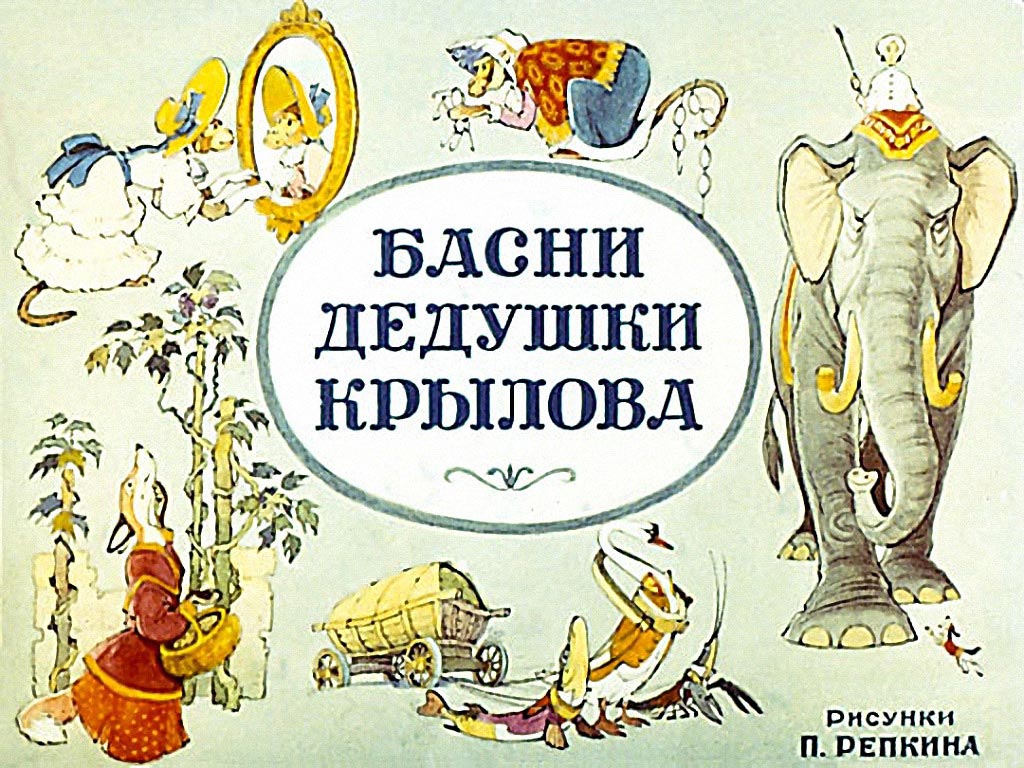 «Басни дедушки Крылова».громкие чтения к 250-летию со дня рождения И.А. Крылова.Шляховая О.Ю.библиотекарьI категории2019 г Сценарий «Басни дедушки Крылова».громкие чтения к 250-летию со дня рождения И.А. Крылова.Цели и задачи урока:Расширить знания о биографии и творчестве И.А. Крылова.Способствовать развитию интереса к литературному чтению.Оборудование.Мультимедийная установка.Выставка книг И. А. Крылова.Ход мероприятия.Сл. №1Ведущая: Кто не слыхал его живого слова?
Кто в жизни с ним не встретился своей?
Бессмертные творения Крылова
Мы с каждым годом любим все сильней.
Со школьной парты с ними мы сживались,
В те дни "Букварь" постигшие едва,
И в памяти навеки оставались
Крылатые крыловские слова. М. Исаковский.Ведущий: Вот уже много лет дети читают басни Ивана Андреевича Крылова. Читают и любят их. И вы, ребята, знакомы с ними с самого детства. Еще до школы вы слышали грустную, но поучительную историю про Стрекозу и Муравья; смеялись над глупой Вороной, поддавшейся на лесть Лисицы; жалели бедного маленького Ягненка, возмущались злым, жадным Волком. В школе вы изучаете басни Крылова на уроках литературного чтения. Сегодня наша литературная гостиная посвящена жизни и творчеству великого баснописца. Мы услышим его бессмертные произведения, поговорим о его биографии, узнаем некоторые занимательные факты его жизни.Биография Ивана КрыловаА сейчас мы немного поговорим о жизни великого баснописца.Родился Ванечка Крылов в лютые февральские морозы, 2 февраля 1769 года (13 февраля по новому стилю) в Москве. Отец его, Андрей Прохорович, был беден и неудачлив в карьере: долгое время прозябал в чине армейского капитана, а офицерский чин получил только после долгой и изнурительной тринадцатилетней солдатской службы. Мать, Марья Алексеевна, был очень набожной, тихой и скромной женщиной. После того, как в 1775 отец Крылова вышел в отставку, вся семья поселилась в Твери, где жила бабушка Крылова по отцовской линии.Бедная семья, перебиваясь с копейки на копейку, не могла обеспечить Ивану достойное образование, но от отца ему достался целый сундук книг, а сам мальчик был очень способным и упорным. Занимаясь самообразованием, Крылов смог стать одним из самых просвещённых и грамотных людей своего времени.Вскоре умирает его отец, оставляя семейство без всяких средств к существованию. На этом беззаботное детство Ванюши Крылова закончилось: ему пришлось идти работать на должность писца в Тверской суд, несмотря на то, что ему тогда исполнилось всего 10 лет! Его скудного заработка не хватало, а поэтому мать приняла решение уехать в Петербург, чтобы там выхлопотать себе пенсию по потере мужа.Сл.№7 3 В северной столице мать так ничего и не добилась, но Крылов удачно устроился канцеляристом в Казённую палату, а затем начал активно заниматься литературным творчеством. Его первые пьесы имели большой успех в петербургском обществе и сделали его имя знаменитым в литературных и театральных кругах.Сл.№8 Здесь же он начал свою журналистскую деятельность, открывая один за другим сатирические журналы, которые поднимали для обсуждения самые злободневные вопросы того времени. Чуткая цензура то и дело прикрывала их, но терпеливый и упорный Крылов с завидной настойчивостью тут же открывал новый журнал. В конце концов здоровье, нервная система баснописца не выдержали, и он отправился путешествовать по городам и весям необъятной России.4 ученик. Почти 10 лет своей жизни (1791-1801) посвятил Крылов путешествиям по провинциям, деревенькам и маленьким городкам. Он побывал на Украине, в Тамбове, Нижнем Новгороде, Саратове и везде находил для своих басен новые сюжеты. Он ни на минуту не переставал писать, но его произведения подвергались самой жёсткой цензуре и лишь редкие произведения попадали в печать.Сл.№9На истинное призвание свое - баснописца - Крылов напал только в 1808 г., написавши, в подражание Лафонтену, басни "Дуб и Трость" и "Разборчивая невеста». Первое издание его басен, (их было 23), появилось в 1809 г. Затем издания следовали быстро одно за другим, с прибавлением новых басен; последнее, вышедшее при его жизни в 1843 г., содержит их уже 197.Сл.№10 6 ученик. Всего И.А.Крылов написал 205 басен. Он любил родину и считал своим долгом вести борьбу с недостатками общества. Интересы, навыки, привычки, выражения басенных персонажей близки и понятны самому широкому читателю. Из народного языка, из пословиц и поговорок черпал писатель многие свои сюжеты. По воспоминаниям одного из современников, Крылов «посещал с особенным удовольствием народные сборища, торговые площади, кулачные бои, где толкался между пёстрою толпою, прислушиваясь с жадностью к речам простолюдинов…» 
По определению Н.В. Гоголя, басни Крылова – «книга мудрости самого народа».С 1812 года стал библиотекарем Публичной библиотеки, которой отдал 30 лет своей жизни: собирал книги, составлял библиографические указатели и стал составителем славяно-русского словаря.  Умер Крылов в возрасте 75 лет 9 ноября 1844 года. Похоронен Иван Андреевич в Петербурге, на Тихвинском кладбище Александро-Невской лавры.Литературные заслуги его увековечены памятником, поставленным ему в Летнем саду в С.-Петербурге. Замечательный русский скульптор Петр Карлович Клодт выполнил персонажи басен в бронзе. В 1855 г. в Летнем саду Петербурга был установлен памятник великому баснописцу. Крылов изображен сидящим в кресле, он задумчив. А рядом с ним, чуть ниже, фигурки персонажей его басен. Этот памятник был сооружен на деньги, которые собрали по всей России. Ведущий: Итак, первый конкурс называется «Разминка».1.Каким предметом Мартышка пользовалась таким образом: «То к темю их прижмет, то их на хвост нанижет, то их понюхает, то их полижет?» (Очками).2.Кто сказал Стрекозе: «Ты все пела? Это дело: так поди же, попляши?» (Муравей).1.У кого Осел предлагал учиться Соловью? (У Петуха).2.Чем «потчевал сосед Демьян соседа Фоку»? (Ухой).1. Из какой басни слова: «Чем кумушек считать трудиться, не лучше ль на себя, кума, оборотиться»? («Зеркало и обезьяна»).2. Из какой басни слова: «Вперед чужой беде не смейся, Голубок»? (Чиж и Голубь»).Узнать из какой басни данный отрывок.а) «…Молчи! Устал я слушать,Досуг мне разбирать вины твои щенок!Ты виноват уж тем, что хочется мне кушать». («Волк и ягнёнок»)б) «…Друзья! К чему весь этот шум?Я вам старинный сват и кум?Пришёл мириться к вам, совсем не ради ссоры.» («Волк на псарне»)в) «… Ну что же!На взгляд-то он хорош,Да зелен - ягодки нет зрелой.» («Лисица и виноград»)г) «У сильного всегда бессильный виноват…» («Волк и ягнёнок»)д) «…Вот то-то мне и духу придаётЧто я совсем без дракиМогу попасть в большие забияки…». («Слон и Моська»)е) «…За что же, не боясь грехаКукушка хвалит Петуха?...» («Кукушка и Петух»)Мимикой и жестами изобразить, показать героя басни так, чтобы другая команда смогла узнать.-- Мартышку.Из басни «Мартышка и очки»-- Лисицу.Из басни «Лисица и виноград» (8 слайд)-- Обезьяну.Из басни «Обезьяна и зеркало»--Моську.Из басни «Слон и Моська»Расшифровать названия басен.«Т А Р Е В К Т»«Р А К Т А М Ы Ш И Ч О К И»«Н О В А Р О И С И Л А Ц И»«Н О С Л И О К М С Ь А»Работа с пословицами.а) К какой басне можно отнести эти пословицы?- Кто не работает, тот не ест. (Стрекоза и муравей»)-На языке медок, а на душе ледок. («Ворона и лисица»)- В пустой бочке звону много. («Слон и Моська», «Кукушка и петух»)- Делу - время, потехе – час. («Стрекоза и муравей»)- Личиком белёнок, а душой чернёнок. («Ворона и лисица»)- Не хвались сам, а жди, когда другие похвалят. («Кукушка и петух»)б) Какому герою из какой басни вы бы посоветовали прислушаться к этим словам?- За добро добром и платят. (Волку «Волк и журавль»)- Не стыдно не знать, стыдно не учиться. (Мартышке «Мартышка и очки»)- Один за всех и все за одного. («Лебедь, Щука и Рак», «Квартет»)Четвертый конкурс - «Мораль сей басни такова…».1. За что же, не боясь греха,Кукушка хвалит Петуха?За то, что хвалит он Кукушку («Кукушка и Петух»).2. Как счастье многие находятЛишь тем, что хорошо на задних лапках ходят! («Две собаки»).Уж сколько раз твердили миру, что лесть гнусна, вредна, да только все не впрок, и в сердце льстец всегда отыщет уголок («Ворона и Лисица»).Невежда так же в ослепленье бранит науки и ученья, и все ученые труды.Не чувствуя, что он вкушает их плоды («Свинья под Дубом»).А я бы Повару иному велел на стенке зарубить,Чтоб там речей не тратить по-пустому,Где нужно власть употребить («Кот и повар»).Когда в товарищах согласья нет, -На лад их дело не пойдетИ выйдет из него не дело, только мука («Лебедь, рак и щука»).Игра с болельщиками – «Узнай басню по цитате».Многие фразы из басен Крылова стали крылатыми. А произнесли их впервые герои.Вспомните, из каких басен взяты эти пословицы, поговорки, афоризмы.“И в сердце льстец всегда отыщет уголок” (“Ворона и Лисица”)“Ты всё пела? Это дело. Так пойди же, попляши!” (“Стрекоза и Муравей”)“А ларчик просто открывался”. (“Ларчик”)“А Васька слушает, да ест”. (“Кот и Повар”)“Ай, Моська! Знать она сильна, что лает на слона!” (“Слон и Моська”)“А вы, друзья, как ни садитесь, всё в музыканты не годитесь” (“Квартет”)“Сильнее кошки зверя нет”. (“Мышь и Крыса”)“Слона-то я и не приметил”. (“Любопытный”)“Вперёд своей беде не смейся, голубок” (“Чиж и Голубь”)“Как белка в колесе”. (“Белка”)«Т А Р Е В К Т»«Р А К Т А М Ы Ш И Ч О К И»«Н О В А Р О И С И Л А Ц И»«Н О С Л И О К М С Ь А»